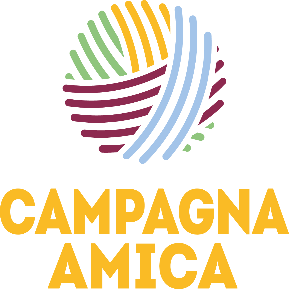 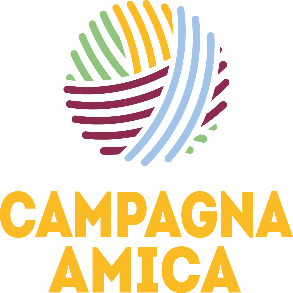 www.campagnamica.it - seguici su Facebook, Twitter, Instagram		REGIONEPROVINCIACOMUNEMERCATO/PUNTO/agriturismo CAMPAGNA AMICADATA E ORAATTIVITÀ E INIZIATIVE PROPOSTEATTIVITÀ E INIZIATIVE PROPOSTECALABRIACATANZAROCATANZAROMERCATO COPERTO CAMPAGNA AMICA – VIA VASCO DE GAMA –ANGOLO VIA MARCO POLOSABATO 24 GIUGNO DALLE 10.30 ALLE 13.00ESPOSIZIONE DI FARINE, PANE E PASTA OTTENUTI DA VARIETA’ DI GRANO CALABRESIESPOSIZIONE DI FARINE, PANE E PASTA OTTENUTI DA VARIETA’ DI GRANO CALABRESICALABRIACOSENZACOSENZAMERCATO COPERTO CAMPAGNA AMICA PIAZZA MATTEOTTISABATO 24 GIUGNO DALLE 10.30 ALLE 13.00ESPOSIZIONE DI FARINE, PANE E PASTA OTTENUTI DA VARIETA’ DI GRANO CALABRESIESPOSIZIONE DI FARINE, PANE E PASTA OTTENUTI DA VARIETA’ DI GRANO CALABRESICALABRIAREGGIO CALABRIAREGGIO CALABRIAMERCATO COPERTO CAMPAGNA AMICA VIA SBARRE CENTRALI - ANGOLO GIFFONESABATO 24 GIUGNO DALLE 10.30 ALLE 13.00ESPOSIZIONE DI FARINE, PANE E PASTA OTTENUTI DA VARIETA’ DI GRANO CALABRESIESPOSIZIONE DI FARINE, PANE E PASTA OTTENUTI DA VARIETA’ DI GRANO CALABRESIEMILIAROMAGNAFERRARAFERRARAMERCATO COPERTO CAMPAGNA AMICAVIA MONTEBELLO 43SABATO 24 GIUGNO DALLE 10.30 ALLE 12.30AREA BIMBI:  “COLORIAMO LE SPIGHE DI GRANO ” - ESPOSIZIONE DI FARINE E CONSIGLI SUI DIVERSI USI DEL GRANO NELLA CUCINA FERRARESEAREA BIMBI:  “COLORIAMO LE SPIGHE DI GRANO ” - ESPOSIZIONE DI FARINE E CONSIGLI SUI DIVERSI USI DEL GRANO NELLA CUCINA FERRARESEEMILIA ROMAGNAFORLÌ-CESENACESENATICOMERCATO DI CAMPAGNA AMICA C/O CAMPING VILLAGE VIALE GIUSEPPE MAZZINI, 182VENERDÌ 23 GIUGNO DALLE 17:00 ALLE 21:00AL MERCATO DI CAMPAGNA AMICA DI CESENATICO, ALLESTIREMO UNO SPAZIO ESPOSITIVO DEI PRODOTTI DA FORNO TIPICI DELLA ROMAGNA. DALLE FARINE ALLA PASTA E AL PANE CON TANTI ALTRI SOTTOPRODOTTI CHE PORTEREMO DIRETTAMENTE SULLA SPIAGGIA, A POCHI PASSI DAL MARE.AL MERCATO DI CAMPAGNA AMICA DI CESENATICO, ALLESTIREMO UNO SPAZIO ESPOSITIVO DEI PRODOTTI DA FORNO TIPICI DELLA ROMAGNA. DALLE FARINE ALLA PASTA E AL PANE CON TANTI ALTRI SOTTOPRODOTTI CHE PORTEREMO DIRETTAMENTE SULLA SPIAGGIA, A POCHI PASSI DAL MARE.EMILIA ROMAGNAPARMATIZZANO VAL PARMAMERCATO CAMPAGNA AMICA, VIA GIUSEPPE VERDIDOMENICA 25 GIUGNO DALLE 9:00 ALLE 12:30DAI GRANI ANTICHI DEL TERRITORIO PARMENSE OTTENIAMO LE MIGLIORI FARINE NEL RISPETTO DEI METODI DI LAVORAZIONE CONTADINI. MACINIAMO IL GRANO A PIETRA PER MANTENERE INALTERATE TUTTE LE SUE PROPRIETÀ NUTRIZIONALI ED OTTENERE UNA FARINA DAL GUSTO PIENO. A QUESTA FARINA AGGIUNGIAMO ALTRI PRODOTTI DELLA FILIERA AGRICOLA LOCALE, COME UOVA, BURRO E MIELE PER LAVORARE UNA PASTA FROLLA CHE ANDREMO A COMPLETARE CON GOLOSE CILIEGIE ED OTTENERE UN’IMPECCABILE CROSTATA DI STAGIONE.IL PROCESSO DI LAVORAZIONE, DAL GRANO ALLA DOLCE CROSTATA, SARÀ MOSTRATO PASSAGGIO DOPO PASSAGGIO DURANTE AL PUBBLICO IL QUALE AVRÀ LA POSSIBILITÀ DI DEGUSTARE O ACQUISTARE IL DOLCE DA PORTARE SULLA TAVOLA DOMENICALE OPPURE ACQUISTARE LE MATERIE PRIME, IN ABBINAMENTO ALLA RICETTA, PER POTERSI CIMENTARE AI FORNELLI.DAI GRANI ANTICHI DEL TERRITORIO PARMENSE OTTENIAMO LE MIGLIORI FARINE NEL RISPETTO DEI METODI DI LAVORAZIONE CONTADINI. MACINIAMO IL GRANO A PIETRA PER MANTENERE INALTERATE TUTTE LE SUE PROPRIETÀ NUTRIZIONALI ED OTTENERE UNA FARINA DAL GUSTO PIENO. A QUESTA FARINA AGGIUNGIAMO ALTRI PRODOTTI DELLA FILIERA AGRICOLA LOCALE, COME UOVA, BURRO E MIELE PER LAVORARE UNA PASTA FROLLA CHE ANDREMO A COMPLETARE CON GOLOSE CILIEGIE ED OTTENERE UN’IMPECCABILE CROSTATA DI STAGIONE.IL PROCESSO DI LAVORAZIONE, DAL GRANO ALLA DOLCE CROSTATA, SARÀ MOSTRATO PASSAGGIO DOPO PASSAGGIO DURANTE AL PUBBLICO IL QUALE AVRÀ LA POSSIBILITÀ DI DEGUSTARE O ACQUISTARE IL DOLCE DA PORTARE SULLA TAVOLA DOMENICALE OPPURE ACQUISTARE LE MATERIE PRIME, IN ABBINAMENTO ALLA RICETTA, PER POTERSI CIMENTARE AI FORNELLI.EMILIA ROMAGNABOLOGNABOLOGNAMERCATO COPERTO CAMPAGNA AMICA PORTA GALLIERA VIA GALLIERA, 60/CSABATO 24 GIUGNODALLE 11:30LABORATORIO DI PIADINA ROMAGNOLA CON MARTA ZUFFA, MENÙ DEDICATO DELL’AZIENDA AGRICOLA PONTE PASQUALINOLABORATORIO DI PIADINA ROMAGNOLA CON MARTA ZUFFA, MENÙ DEDICATO DELL’AZIENDA AGRICOLA PONTE PASQUALINOEMILIA ROMAGNAPIACENZAPIACENZAMERCATO COPERTO CAMPAGNA AMICA VIA FARNESIANA, 17SABATO 24 GIUGNO E DOMENICA 25 GIUGNODALLE 10:00 ALLE 12:00IN OCCASIONE DELLA FESTA A TEMA DI CAMPAGNA, NELLE MATTINATE DI SABATO E DOMENICA PRESSO IL MERCATO COPERTO DI CAMPAGNA AMICA PIACENZA, VERRANNO PROMOSSE INIZIATIVE DEDICATA AL GRANO (DALLA MIETITURA ALLA PASTA, PANE E PIZZA) OLTRE ALLA REALIZZAZIONE DI ALLESTIMENTI ED ESPOSIZIONE DA PARTE DEI PRODUTTORI DI PRODOTTI TIPICI DELLA PROVINCIA DI PIACENZA.IN PARTICOLARE SARANNO VALORIZZATI PRODOTTI QUALI FARINE, PASTA E PANE OTTENUTI DALLE DIVERSE VARIETÀ DI GRANO CON PARTICOLARE ATTENZIONE AI GRANI ANTICHI PATRIMONIO DELLA BIODIVERSITÀ E SIGILLI DI CAMPAGNA AMICA. IN OCCASIONE DELLA FESTA A TEMA DI CAMPAGNA, NELLE MATTINATE DI SABATO E DOMENICA PRESSO IL MERCATO COPERTO DI CAMPAGNA AMICA PIACENZA, VERRANNO PROMOSSE INIZIATIVE DEDICATA AL GRANO (DALLA MIETITURA ALLA PASTA, PANE E PIZZA) OLTRE ALLA REALIZZAZIONE DI ALLESTIMENTI ED ESPOSIZIONE DA PARTE DEI PRODUTTORI DI PRODOTTI TIPICI DELLA PROVINCIA DI PIACENZA.IN PARTICOLARE SARANNO VALORIZZATI PRODOTTI QUALI FARINE, PASTA E PANE OTTENUTI DALLE DIVERSE VARIETÀ DI GRANO CON PARTICOLARE ATTENZIONE AI GRANI ANTICHI PATRIMONIO DELLA BIODIVERSITÀ E SIGILLI DI CAMPAGNA AMICA. EMILIA ROMAGNABOLOGNAMONTE SAN PIETROAGRITURISMO RONCA CA’ DI PAOLADOMENICA 25 GIUGNO A CENAESPOSIZIONE DI FORMATI DI PASTA FRESCA REALIZZATI DALL’AZIENDA /RICETTA DEI TORTELLONI BURRO E SALVIA IN REGALO AI CLIENTI – CUOCO CONTADINO FRANCESCO SOLDATIESPOSIZIONE DI FORMATI DI PASTA FRESCA REALIZZATI DALL’AZIENDA /RICETTA DEI TORTELLONI BURRO E SALVIA IN REGALO AI CLIENTI – CUOCO CONTADINO FRANCESCO SOLDATIEMILIA ROMAGNABOLOGNAMONTERENZIOAGRITURISMO CA’ BASSASABATO 24 E DOMENICA 25 GIUGNO PRANZO E CENAESPOSIZIONE DI GRANI, FARINA DI PROPRIA PRODUZIONE E FORMATI DI PASTA FRESCA REALIZZATI DIRETTAMENTE DALL’AZIENDA AGRITURISTICA ESPOSIZIONE DI GRANI, FARINA DI PROPRIA PRODUZIONE E FORMATI DI PASTA FRESCA REALIZZATI DIRETTAMENTE DALL’AZIENDA AGRITURISTICA EMILIA ROMAGNABOLOGNAGRIZZANA MORANDIAGRITURISMO I FONDACCIDOMENICA 25 GIUGNO A CENAPRESENTE ALL’INTERNO DEL MENÙ DEL GIORNO LA RICETTA TRADIZIONALE BOLOGNESE DEI MACCHERONCINI CON RAGÙ DI MORTADELLA, DISPONIBILE ANCHE IN FORMATO CARTACEO IN REGALO AI CLIENTIPRESENTE ALL’INTERNO DEL MENÙ DEL GIORNO LA RICETTA TRADIZIONALE BOLOGNESE DEI MACCHERONCINI CON RAGÙ DI MORTADELLA, DISPONIBILE ANCHE IN FORMATO CARTACEO IN REGALO AI CLIENTIEMILIA ROMAGNABOLOGNASAN LAZZARO DI SAVENAAGRITURISMO  PODERE SAN GIULIANOSABATO 24 E DOMENIC A25 GIUGNOPRANZO E CENAIN REGALO AI CLIENTI LA RICETTA DELLA TRADIZIONE EMILIANA DEI TORTELLINI IN BRODO. POSSIBILITÀ DI PRENOTARE IL CORSO DI PASTA AL MATTARELLO PER REALIZZARE ED ASSAGGIARE I TORTELLINI REALIZZATI CON LE TUE MANI !IN REGALO AI CLIENTI LA RICETTA DELLA TRADIZIONE EMILIANA DEI TORTELLINI IN BRODO. POSSIBILITÀ DI PRENOTARE IL CORSO DI PASTA AL MATTARELLO PER REALIZZARE ED ASSAGGIARE I TORTELLINI REALIZZATI CON LE TUE MANI !LAZIOROMAROMAMERCATO CAMPAGNA AMICA AL CIRCO MASSIMOSABATO 24 GIUGNOESPOSIZIONE DELLE FARINE E PANI TIPICI DEL LAZIOTRUCCHI E CONSIGLI PER L’IMPASTO PERFETTO CON L’AZIENDA AGRICOLA ABBAFATIESPOSIZIONE DELLE FARINE E PANI TIPICI DEL LAZIOTRUCCHI E CONSIGLI PER L’IMPASTO PERFETTO CON L’AZIENDA AGRICOLA ABBAFATILAZIOFROSINONEARPINOAGRITURISMO VALLE REALE24 E 25 GIUGNODALLE 13.00MENÙ DEDICATOMENÙ DEDICATOLAZIOROMAGENZANOAGRITURISMO MONTE DUE TORRI24 GIUGNOORE 13.00ESPOSIZIONE FARINE E PANI TIPICIESPOSIZIONE FARINE E PANI TIPICILAZIOROMASEGNIIL CASALE DEL MARRONE24 E 25 GIUGNOORE 13.00MENÙ DEDICATOMENÙ DEDICATOLOMBARDIABERGAMOCHIUDUNOMERCATO CAMPAGNA AMICAPIAZZA DELLE GEMMEDOMENICA 25 GIUGNO 2023DALLE 08:30 ALLE 12:30L’ESTATE È ALLE PORTE E IL GRANO È PRONTO PER ESSER RACCOLTO! AL MERCATO DI CHIUDUNO SARÀ PRESENTE SUA MAESTÀ «LA MACINA» CHE TRASFORMERÀ IL GRANO IN FARINA! ASPETTIAMO GRANDI E PICCINI CON UN LABORATORIO DELLA PANIFICAZIONE E DELLA PASTA FRESCA.L’ESTATE È ALLE PORTE E IL GRANO È PRONTO PER ESSER RACCOLTO! AL MERCATO DI CHIUDUNO SARÀ PRESENTE SUA MAESTÀ «LA MACINA» CHE TRASFORMERÀ IL GRANO IN FARINA! ASPETTIAMO GRANDI E PICCINI CON UN LABORATORIO DELLA PANIFICAZIONE E DELLA PASTA FRESCA.LOMBARDIABRESCIABRESCIAMERCATO COPERTO CAMPAGNA AMICA PIAZZETTA CREMONA, 14SABATO 24 GIUGNO 2023 DALLE 10:00 ALLE 13:00ESPOSIZIONE DEI PRODOTTI TIPICI CON GRANI DELLA TRADIZIONE (GRANO SENATORE CAPPELLI): FARINE, PANE, FOCACCE, BISCOTTI E GRISSINIESPOSIZIONE DEI PRODOTTI TIPICI CON GRANI DELLA TRADIZIONE (GRANO SENATORE CAPPELLI): FARINE, PANE, FOCACCE, BISCOTTI E GRISSINILOMBARDIACREMONACREMONAMERCATO CAMPAGNA AMICA PORTICO CONSORZIO AGRARIOVIA MONTEVERDI MARTEDÌ 27 GIUGNO 2023DALLE 9 ALLE 12ALLA SCOPERTA DEL GRANO MONOCOCCO, SIGILLO DI CAMPAGNA AMICAIL COLTIVATORE CI CONDUCE “DAL GRANO AL PANE” E LA CUOCA CONTADINA PROPONE ALCUNE RICETTE PER VALORIZZARE IL GRANO MONOCOCCO.ALLA SCOPERTA DEL GRANO MONOCOCCO, SIGILLO DI CAMPAGNA AMICAIL COLTIVATORE CI CONDUCE “DAL GRANO AL PANE” E LA CUOCA CONTADINA PROPONE ALCUNE RICETTE PER VALORIZZARE IL GRANO MONOCOCCO.LOMBARDIAMILANOMILANOMERCATO COPERTO CAMPAGNA AMICA DI PORTA ROMANAVIA FRIULI 10/ASABATO 24 GIUGNO 2023DALLE 9.00 ALLE 14.00DALLA TERRA ALLA TAVOLA: ALLA SCOPERTA DELLE FARINE DEL NOSTRO TERRITORIOESPOSIZIONE DI VARI TIPI DI FARINA E CONSIGLI SULLE LORO LAVORAZIONI.DEGUSTANDO CHE BONTÀDEGUSTAZIONE DI VARI TIPI DI PANE A CURA DELL’ AZIENDA AGRICOLA DAVIDE LONGONIDALLA TERRA ALLA TAVOLA: ALLA SCOPERTA DELLE FARINE DEL NOSTRO TERRITORIOESPOSIZIONE DI VARI TIPI DI FARINA E CONSIGLI SULLE LORO LAVORAZIONI.DEGUSTANDO CHE BONTÀDEGUSTAZIONE DI VARI TIPI DI PANE A CURA DELL’ AZIENDA AGRICOLA DAVIDE LONGONILOMBARDIAPAVIAPAVIAMERCATO DI CAMPAGNA AMICA  PIAZZA DEL CARMINESABATO 24 GIUGNO 2023DALLE 9.00 ALLE 12.00IN OCCASIONE DELLA FESTA DEL GRANO, IL MERCATO DI PIAZZA DEL CARMINE ALLESTIRÀ UN BANCO ESPOSITIVO CON PRODOTTI DERIVATI DA DIVERSE TIPOLOGIE DI GRANO, COME PANE E PRODOTTI DA FORNO.IN OCCASIONE DELLA FESTA DEL GRANO, IL MERCATO DI PIAZZA DEL CARMINE ALLESTIRÀ UN BANCO ESPOSITIVO CON PRODOTTI DERIVATI DA DIVERSE TIPOLOGIE DI GRANO, COME PANE E PRODOTTI DA FORNO.LOMBARDIASONDRIOSONDRIOMERCATO AGRICOLO COPERTO DI CAMPAGNA AMICA PIAZZALE BERTACCHI, 70SABATO 24 GIUGNO 2023DALLE 9.00 ALLE 12.00ESPOSIZIONE DI PRODOTTI TIPICI DELLA PROVINCIA DI SONDRIO PREPARATI CON LE FARINE DI SEGALE (PANE E DOLCI) E GRANO SARACENO (PIZZOCCHERI E DOLCI) PROVENIENTI DAI CAMPI COLTIVATI IN VALTELLINA E VALCHIAVENNA. L’ESPOSIZIONE VUOLE VALORIZZARE I GRANI ANTICHI COME LA SEGALE E IL GRANO SARACENO (SIGILLO DI CAMPAGNA AMICA) CHE CONTRIBUISCONO AL MANTENIMENTO DELLA BIODIVERSITÀ DEL NOSTRO TERRITORIO.ESPOSIZIONE DI PRODOTTI TIPICI DELLA PROVINCIA DI SONDRIO PREPARATI CON LE FARINE DI SEGALE (PANE E DOLCI) E GRANO SARACENO (PIZZOCCHERI E DOLCI) PROVENIENTI DAI CAMPI COLTIVATI IN VALTELLINA E VALCHIAVENNA. L’ESPOSIZIONE VUOLE VALORIZZARE I GRANI ANTICHI COME LA SEGALE E IL GRANO SARACENO (SIGILLO DI CAMPAGNA AMICA) CHE CONTRIBUISCONO AL MANTENIMENTO DELLA BIODIVERSITÀ DEL NOSTRO TERRITORIO.MARCHEMACERATAMACERATAMERCATO COPERTO CAMPAGNA AMICA VIA MORBIDUCCI, 5SABATO 24 GIUGNO,DALLE 10:30ESPOSIZIONE DI CEREALI LOCALI E PRODOTTI TRASFORMATI (ES. FARINE, PASTA, GALLETTE)ESPOSIZIONE DI CEREALI LOCALI E PRODOTTI TRASFORMATI (ES. FARINE, PASTA, GALLETTE)MARCHEANCONAANCONAMERCATO DORICO CAMPAGNA AMICA VIA MARTIRI DELLA RESISTENZA 17SABATO 24 GIUGNO,DALLE 8.30 ALLE 13.00ESPOSIZIONE DELLE DIVERSE FARINE DI GRANI ANTICHI E DEI PANI DEL FORNO DEL MERCATO, CON SPIEGAZIONE DEL CICLO DEL GRANO E ASSAGGI DI GRISSINI PER TUTTI!ESPOSIZIONE DELLE DIVERSE FARINE DI GRANI ANTICHI E DEI PANI DEL FORNO DEL MERCATO, CON SPIEGAZIONE DEL CICLO DEL GRANO E ASSAGGI DI GRISSINI PER TUTTI!MARCHEASCOLI PICENOASCOLI PICENOMERCATO CAMPAGNA AMICA VIA TRANQUILLI, 46DOMENICA 25 GIUGNODALLE 8:00 ALLE 13:00ESPOSIZIONE DEI PRODOTTI TIPICI DELLA NOSTRA REGIONEESPOSIZIONE DEI PRODOTTI TIPICI DELLA NOSTRA REGIONEMARCHE PESARO-URBINOPESAROMERCATO COPERTO CAMPAGNA AMICA VIA GIOLITTI, 214/220SABATO 24 GIUGNO ’23DALLE 10 ALLE 13VIENI A CONOSCERE INSIEME AI NOSTRI PRODUTTORI IL CICLO DEI CEREALI, I GRANI ANTICHI ED I LORO BENEFICI! UN RICCO BUFFET A BASE DI QUESTI PRODOTTI TI ASPETTA!VIENI A CONOSCERE INSIEME AI NOSTRI PRODUTTORI IL CICLO DEI CEREALI, I GRANI ANTICHI ED I LORO BENEFICI! UN RICCO BUFFET A BASE DI QUESTI PRODOTTI TI ASPETTA!MOLISECAMPOBASSOCAMPOBASSOMERCATO COPERTO DI CAMPAGNA AMICA PIAZZA CUOCOSABATO 24 GIUGNO DALLE 10.00 ALLE 13.00ESPOSIZIONE DEI PRODOTTI TIPICI DELLA REGIONE (FARINE, PASTA, PANE) VALORIZZANDO LA VARIETÀ DI GRANI ANTICHI MENÙ DEDICATOESPOSIZIONE DEI PRODOTTI TIPICI DELLA REGIONE (FARINE, PASTA, PANE) VALORIZZANDO LA VARIETÀ DI GRANI ANTICHI MENÙ DEDICATOPUGLIABRINDISIBRINDISI MERCATO COPERTO CAMPAGNA AMICA VIA APPIA, 226SABATO 24 GIUGNODALLE 10:00DEGUSTAZIONE DEI PRODOTTI DEL TERRITORIO A BASE DI DIVERSI TIPI DI GRANO; FOCUS SUL GRANO SENATORE CAPPELLI (TARALLI, PANE E FOCACCIA) CON PICCOLO MULINO DIDATTICO DEGUSTAZIONE DEI PRODOTTI DEL TERRITORIO A BASE DI DIVERSI TIPI DI GRANO; FOCUS SUL GRANO SENATORE CAPPELLI (TARALLI, PANE E FOCACCIA) CON PICCOLO MULINO DIDATTICO PUGLIALECCELECCEMERCATO COPERTO DI CAMPAGNA AMICA VIA 95° REGGIMENTO FANTERIA, 110/BSABATO 24 GIUGNO ORE 10,00ESPOSIZIONE DEI GRANI ANTICHI, DELLA PASTA E DEGUSTAZIONE DI PIZZA E PASTA.ESPOSIZIONE DEI GRANI ANTICHI, DELLA PASTA E DEGUSTAZIONE DI PIZZA E PASTA.SARDEGNANUORONUOROMERCATO COPERTO CAMPAGNA AMICAPIAZZA MAMELISABATO 24 GIUGNODALLE 08:30ESPOSIZIONE DI SPIGHE, FARINE DI GRANI ANTICHI , PASTA, PANE A CURA DELLE AZIENDE DELL’AGRITURISMO CAMISADU (OLIENA) ESPOSIZIONE DI SPIGHE, FARINE DI GRANI ANTICHI , PASTA, PANE A CURA DELLE AZIENDE DELL’AGRITURISMO CAMISADU (OLIENA) SARDEGNAORISTANOORISTANOMARCATO COPERTO CAMPAGNA AMICA ORISTANOVIA DEGLI ARTIGIANI SABATO 24 GIUGNODALLE 09:30 ALLE 12:30PROMOZIONE E VENDITA “ BUFULITU, FRESA, SIMBULA ” PANE TIPICO SARDO DELLA TRADIZIONE.( REALIZZATE IN COLLABORAZIONE CON IL PANIFICIO SU FRAMENTAZU DI DOMUSNOVAS CANALES )LABORATORIO LAVORAZIONE PANE TIPICO SARDO COCCOI, L’IMPORTANZA DELLA PANIFICAZIONE CON L’UTILIZZO DI FARINE (PROVENIENTI DA FILIERE SARDE) E DEL LIEVITO MADRE.SPIEGAZIONI, ANEDDOTI E CONSIGLI SULLA PREPARAZIONE DEL PANE E DELLA PASTAESPOSIZIONE E VALORIZZAZIONE DEI VARI PRODOTTI REALIZZATIPROMOZIONE E VENDITA “ BUFULITU, FRESA, SIMBULA ” PANE TIPICO SARDO DELLA TRADIZIONE.( REALIZZATE IN COLLABORAZIONE CON IL PANIFICIO SU FRAMENTAZU DI DOMUSNOVAS CANALES )LABORATORIO LAVORAZIONE PANE TIPICO SARDO COCCOI, L’IMPORTANZA DELLA PANIFICAZIONE CON L’UTILIZZO DI FARINE (PROVENIENTI DA FILIERE SARDE) E DEL LIEVITO MADRE.SPIEGAZIONI, ANEDDOTI E CONSIGLI SULLA PREPARAZIONE DEL PANE E DELLA PASTAESPOSIZIONE E VALORIZZAZIONE DEI VARI PRODOTTI REALIZZATISARDEGNACAGLIARIQUARTU SANT’ELENAMERCATO CAMPAGNA AMICA VIA PITZ'E SERRASABATO 24 GIUGNODALLE 09:00 ALLE 12:00SABATO 24 GIUGNODALLE 09:00 ALLE 12:00ESPOSIZIONE VARI TIPI DI GRANI E FARINELAVORAZIONE PASTA A CURA PRODUTTORE ARTIGIANALE PANE E PASTASPIEGAZIONI E CONSIGLI PER LA PREPARAZIONE DEL PANE E  DELLA PASTA ARTIGIANALE SARDEGNASASSARISASSARIMERCATO COPERTO DI CAMPAGNA AMICACENTRO COMMERCIALE LUNA E SOLEVIA ROMITASABATO 24 GIUGNODALLE 10:00 ALLE 12:00SABATO 24 GIUGNODALLE 10:00 ALLE 12:00ESPOSIZIONE   FARINE E PANI TIPICI. ATTIVITÀ DIDATTICHE DEDICATE ALLE FAMIGLIE SU GRANO, FARINE E LIEVITAZIONESARDEGNASASSARISASSARIMERCATO CAMPAGNA AMICAEMICICLO GARIBALDISABATO 24 GIUGNODALLE 10:00 ALLE 12:00SABATO 24 GIUGNODALLE 10:00 ALLE 12:00ESPOSIZIONE   FARINE E PANI TIPICI. ATTIVITÀ DIDATTICHE DEDICATE ALLE FAMIGLIE SU GRANO, FARINE E LIEVITAZIONESICILIA ENNA ENNA MERCATO COPERTO CAMPAGNA AMICAVIA TOMMASO LO MONACO, 4/BSABATO 24 GIUGNO DALLE 10:00 SABATO 24 GIUGNO DALLE 10:00 ESPOSIZIONE DI GRANI ANTICHICONFRONTO VARIETALE DI GRANI ANTICHI: LE SPIGHE, LA GRANELLA E LA SEMOLA VENGONO COMPARATE FRA LORO, PONENDO IN RISALTO LE DIFFERENZE BOTANICHE ED AGRONOMICHE;DEGUSTAZIONE DI PANE E PIZZA OTTENUTI DALLA SEMOLA DEI GRANI ANTICHI;ATTIVITA’ INFORMATIVA E DIVULGATIVASICILIACALTANISSETTACALTANISSETTAAGRIMERCATO AL COPERTOVIA FRA GIARRATANA, N. 82SABATO 24 GIUGNODALLE 9:30 ALLE 12:00SABATO 24 GIUGNODALLE 9:30 ALLE 12:00DURANTE L'ATTIVITÀ DI VENDITA DIRETTA, VERRÀ ALLESTITO UN BANCHETTO CON SPIGHE DI GRANO, FARINE DI GRANI ANTICHI E PASTA SECCA. INOLTRE VERRANNO FATTE DEGUSTARE DELLE FETTE DI PANE PRODOTTO DALLE NOSTRE AZIENDE OTTENUTO DA FARINE DI GRANI ANTICHI   BIO, CONDITE CON OLIO EXTRAVERGINE DI OLIVA, FORMAGGI, POMODORO FRESCO. SICILIARAGUSARAGUSAMERCATO COPERTO CAMPAGNA AMICAVIA MOMIGLIANOSABATO 24 GIUGNODALLE 9:30 ALLE 12:00SABATO 24 GIUGNODALLE 9:30 ALLE 12:00ESPOSIZIONE GRANI ANTICHI E DEGUSTAZIONI TOSCANAAREZZOAREZZOMERCATO COPERTO DI CAMPAGNA AMICA VIA MINCIO, 3SABATO 24 GIUGNODALLE 10:00 SABATO 24 GIUGNODALLE 10:00 CORNER ESPOSITIVO DALLA FARINA AL PANE PASTA E PIZZA CON FOCUS  SULLE FARINE DA GRANI ANTICHITOSCANAGROSSETOGROSSETOMERCATO CAMPAGNA AMICAVIA ROCCASTRADA, 2SABATO 24 GIUGNODALLE 10:00 ALLE 12:00SABATO 24 GIUGNODALLE 10:00 ALLE 12:00STREET FOOD PASTA E PANE ABBRACCIANO L’ESTATE- PIATTI SEMPLICI E FRESCHI CON GLI ORTAGGI DI STAGIONE – DEGUSTAZIONETOSCANALUCCACAMAIOREMERCATO ALL’APERTO DI CAMAIOREPIAZZA ROMBONISABATO 24 GIUGNODALLE 09:00 ALLE 13:00SABATO 24 GIUGNODALLE 09:00 ALLE 13:00ESPOSIZIONE DI GRANI E FARINE E PRODOTTI DERIVATITOSCANAFIRENZEVICCHIO DI MUGELLOAZ. AGR. L’OASI DI BARBUGLI ELENADOMENICA 25 LA MATTINADOMENICA 25 LA MATTINA"DAL GRANO ALLE TAGLIATELLE"- LABORATORIO IN ITALIANO E INGLESE, DALLA MACINAZIONE DEL GRANO ALLA REALIZZAZIONE DELLE TAGLIATELLE. A SEGUIRE MENÙ A TEMA.UMBRIAPERUGIAGUBBIOIL MERCATO DI CAMPAGNA AMICA PIAZZALE CONSORZIO AGRARIOVIA PERUGINA - 07:30-13:00SABATO 24 GIUGNO DALLE 9.00 ALLE 11.00SABATO 24 GIUGNO DALLE 9.00 ALLE 11.00LA COLAZIONE TRADIZIONALE DELLA MIETITURA: CIAMBELLOTTO E VINO A CURA DELL’AZIENDA AGRICOLA IL COPPETTOESPOSIZIONE DEI GRANI ANTICHI A CURA DELL’AZIENDA AGRICOLA IL COPPETTOUMBRIAPERUGIAPERUGIAMERCATO COPERTO DI CAMPAGNA AMICAVIA MICHELANGELO IORIO, 8SABATO 24 GIUGNO DALLE 08.30 ALLE 12.00SABATO 24 GIUGNO DALLE 08.30 ALLE 12.00 DAL GRANO ALLA PASTA AI PRODOTTI DA FORNO: ESPOSIZIONE DEI GRANI ANTICHI E PRODOTTI DA FORNO;TAGLIERE A BASE DI PRODOTTI DA FORNO E PRODOTTI DEL MERCATO; DEGUSTAZIONE GRATUITA DI PASTA FREDDA AI GRANI ANTICHI CON VERDURE DI STAGIONE A CURA DELLA CUCINA CONTADINAUMBRIAPERUGIATODIMERCATO CAMPAGNA AMICA PIAZZA G.F. DEGLI ATTISABATO 24 GIUGNODALLE 10.00 ALLE 12.00SABATO 24 GIUGNODALLE 10.00 ALLE 12.00DEGUSTAZIONE DI PRODOTTI DA FORNOVENETOPADOVAPADOVAMERCATO COPERTO CAMPAGNA AMICA VIA VICENZA 23SABATO 24 GIUGNODALLE 10:00 ALLE 12:30SABATO 24 GIUGNODALLE 10:00 ALLE 12:30DEGUSTAZIONE DI PANE E DOLCI OTTENUTI CON VARI TIPI DI FARINE.ESPOSIZIONE ED ILLIUSTRAZIONE DELLE DIFFERENTI TIPOLOGIE DI FARINE CON RICETTE DEDICATE.PREPARAZIONE DI PASTA FREDDA PER LA DEGUSTAZIONEVENETOVENEZIAVENEZIAMERCATO COPERTO DI CAMPAGNA AMICAVIA PALAMIDESE 3/5 SABATO 24 GIUGNO ’23 DALLE 10.00 ALLE 12.00SABATO 24 GIUGNO ’23 DALLE 10.00 ALLE 12.00ESPOSIZIONE DI VARIETÀ ANTICHE DI GRANO E CEREALI DEL TERRITORIOPASTA E PANEVENETOVERONAVERONAMERCATO COPERTO CAMPAGNA AMICAGALLERIA FILIPPINIVIA MACELLO 5/ASABATO 24 GIUGNO DALLE 9.30 ALLE 13.00SABATO 24 GIUGNO DALLE 9.30 ALLE 13.00L’AGRITURISMO COLLE SAN FELICE PROPORRÀ UNA ESPOSIZIONE E DEGUSTAZIONE DI PANE DI GRANI ANTICHI E DI PIZZE CON PRODOTTI STAGIONALI E COTTE IN FORNO A LEGNALABORATORIO DIDATTICO SULLA STORIA DEL GRANO E PRODUZIONE DI FARINAVENETOVICENZAVICENZAMERCATO COPERTO CAMPAGNA AMICA CONTRÀ CORDENONS 4 (VI)SABATO 24 GIUGNO 2023DALLE ORE 10:00 ALLE 12:00SABATO 24 GIUGNO 2023DALLE ORE 10:00 ALLE 12:00L’ESTATE NEL SACCO!LABORATORIO E SHOW COOKING DI RICETTE CON I GRANI DEL NOSTRO TERRITORIO A CURA DELL’AGRITURISMO IL GIGLIO ROSSOIMPARIAMO IL CICLO DEL GRANO!DIVULGAZIONE DELLE FASI DI CRESCITA DEL GRANO E SPIEGAZIONE VARIETÀ DI GRANI.VENETOBELLUNOLENTIAIAGRITURISMO SAETTA’ DI MARCO CASAGRANDESABATO 24 GIUGNOSABATO 24 GIUGNOVIDEO RICETTA DEL CUOCO CONTADINO MARCO CASAGRANDE: LA PIZZA